Ф-19.10-10.01-4-2023ДЕРЖАВНИЙ УНІВЕРСИТЕТ «ЖИТОМИРСЬКА ПОЛІТЕХНІКА»ПРОТОКОЛ № 4засідання круглого столу із стейкхолдерами(роботодавцями, партнерами тощо)кафедри туризму та готельно-ресторанної справи 29 березня 2023 р.м. ЖитомирГолова – заступник завідувача кафедри туризму та готельно-ресторанної справи, асистент ЯРМОЛЮК Діна.Секретар – інженер кафедри туризму та готельно-ресторанної справи, СИМОН Лілія Були присутні: ЯРМОЛЮК Діна, КРУГЛЯК Марина (реєстраційний лист додається).Були запрошені  здобувачі освіти зі спеціальності 242 «Туризм».Запрошені спікери: Намєснік Сергій – директор Комунальної установи "Туристичний інформаційний центр" Житомирської обласної ради; Анастасія Корягіна – методист.ПОРЯДОК ДЕННИЙ:Круглий стіл з директором Комунальної установи "Туристичний інформаційний центр" Житомирської обласної ради Намєсніком Сергієм Миколайовичем з метою обговорення перспектив розвитку туризму на Житомирщині та підвищення якості реалізації освітніх програм за спеціальністю «Туризм та рекреація» в контексті посилення співпраці зі стейкхолдерами.1. СЛУХАЛИ:Заступника завідувача кафедри туризму та готельно-ресторанної справи Діну Ярмолюк, яка нагадала про реалізовані інформаційні тури у м. Звягель, м. Овруч та м. Андрушівка та запросила до обговорення учасників круглого столу. 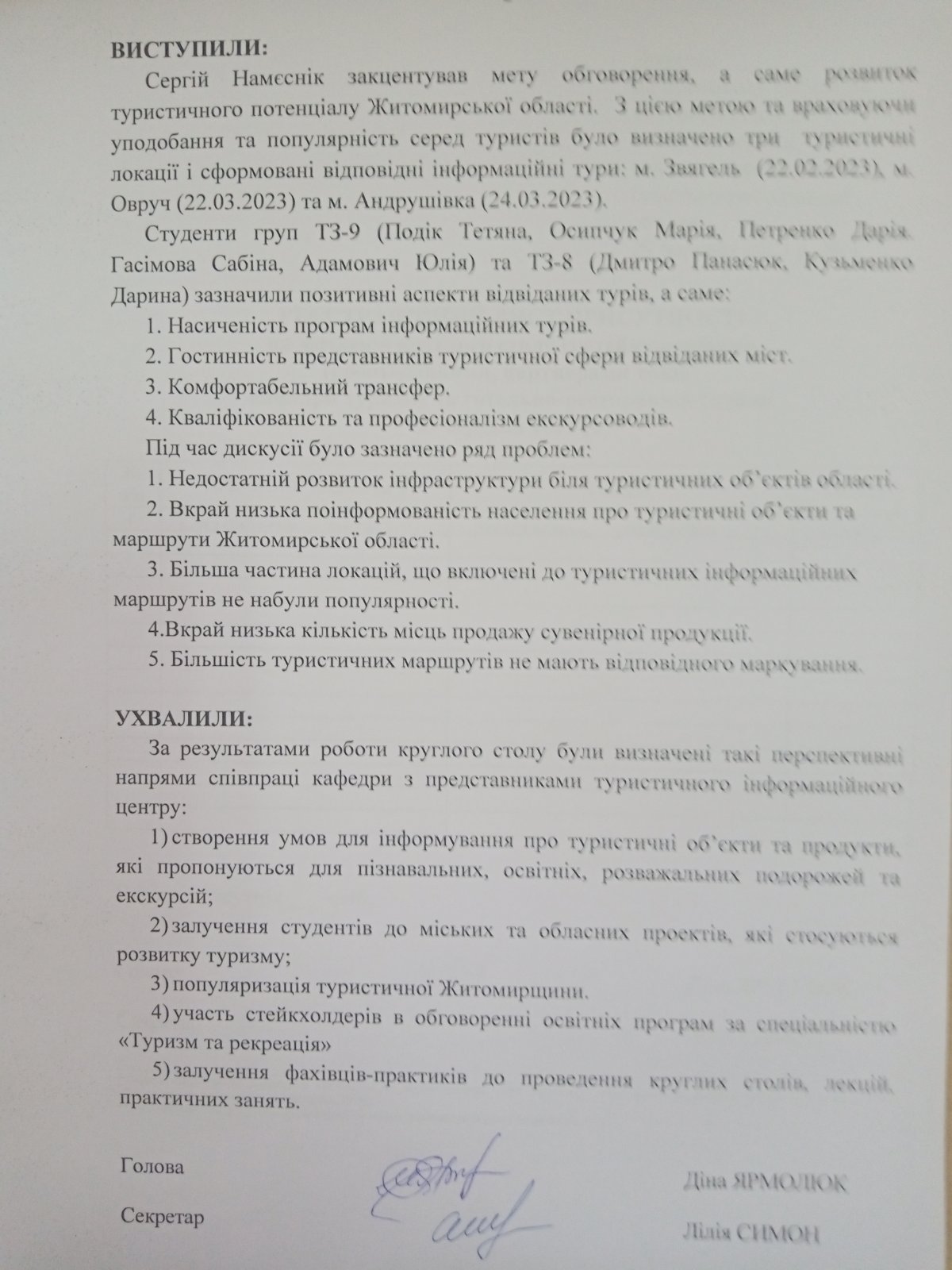 Додатокдо протоколу засідання круглого столу із стейкхолдерами кафедри туризму та готельно-ресторанної справи29 березня 2023 р. № 4РЕЄСТРАЦІЙНИЙ ЛИСТ ПРИСУТНОСТІна засіданні круглого столу із стейкхолдерами(роботодавцями, партнерами тощо)кафедри туризму та готельно-ресторанної справи29 березня 2023 р.Всього присутніх ___ осіб.Голова 	Діна ЯРМОЛЮКСекретар 	Лілія СИМОН________________________________* Індекс структурного підрозділу відповідно до наказу ректора «Про індексацію структурних підрозділів Державного університету «Житомирська політехніка» (наприклад, 19.08).** Порядковий номер протоколу (нумерація в межах календарного року) (наприклад, 01).№ з/пПРІЗВИЩЕ Власне ім’яПосадаПідпис